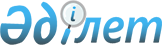 Вопросы Комитета по водным ресурсам Министерства сельского хозяйства Республики Казахстан
					
			Утративший силу
			
			
		
					Постановление Правительства Республики Казахстан от 18 декабря 1997 г. N 1786. Утратило силу - постановлением Правительства РК от 6 мая 1999 г. N 536 ~P990536.
      Сноска. Утратило силу постановлением Правительства РК от 06.05.1999 № 536.
      В соответствии с Указом Президента Республики Казахстан от 10 октября 1997 г. N 3655 "О мерах по дальнейшему повышению эффективности государственного управления в Республике Казахстан" и постановлением Правительства Республики Казахстан от 12 ноября 1997 г. N 1551 "Вопросы реализации Указа Президента Республики Казахстан от 10 октября 1997 г. N 3655" Правительство Республики Казахстан ПОСТАНОВЛЯЕТ: 
      1. Утвердить прилагаемые: 
      Положение о Комитете по водным ресурсам Министерства сельского хозяйства Республики Казахстан; 
      перечень водохозяйственных организаций и территориальных органов, находящихся в ведении Комитета по водным ресурсам Министерства сельского хозяйства Республики Казахстан. 
      2. Утвердить структуру Комитета по водным ресурсам Министерства сельского хозяйства Республики Казахстан согласно приложению. 
      3. Признать утратившим силу постановление Правительства Республики Казахстан от 23 июля 1997 г. N 1153 "Об утверждении Положения о Комитете по водным ресурсам Министерства сельского хозяйства Республики Казахстан" (САПП Республики Казахстан, 1997 г., N 34, ст. 311).
      ПОЛОЖЕНИЕ 
      о Комитете по водным ресурсам 
      Министерства сельского хозяйства 
      Республики Казахстан (Комводресурсы) 
      Миссия
      Достижение устойчивого водообеспечения населения, отраслей экономики и природных комплексов Республики Казахстан. 
      I. Общие положения 
      1. Комитет по водным ресурсам Министерства сельского хозяйства Республики Казахстан (далее - Комитет) является государственным органом по управлению водными ресурсами и осуществляет управление водным фондом республики, включающим реки, озера, болота, пруды, водохранилища, другие поверхностные водные источники, а также воды каналов и магистральных водоводов, подземные воды, ледники, воды Каспийского и Аральского морей в пределах государственной границы Республики Казахстан, организует охрану вод от загрязнения, засорения и истощения, а также координирует водохозяйственную деятельность министерств, ведомств, предприятий и организаций во взаимодействии с местными исполнительными органами. 
      2. Комитет является юридическим лицом, имеет счета в банках, печать с изображением Государственного герба Республики Казахстан и со своим наименованием на государственном языке. 
      Финансирование расходов на содержание аппарата Комитета осуществляется за счет ассигнований, предусмотренных в республиканском бюджете на содержание Министерства сельского хозяйства Республики Казахстан. 
      Финансирование мероприятий, связанных с управлением и контролем за использованием и охраной вод, осуществляется за счет средств республиканского бюджета, выделяемых Министерству сельского хозяйства Республики Казахстан. 
      3. Комитет в своей деятельности руководствуется Конституцией, законами Республики Казахстан, актами Президента и Правительства Республики Казахстан, иными нормативными правовыми актами, а также настоящим Положением. 
      II. Приоритеты 
      Основными приоритетными направлениями деятельности Комитета являются: 
      обеспечение населения, отраслей экономики, природных комплексов водой необходимого качества и в достаточном количестве; 
      воспроизводство водных ресурсов, увеличение их располагаемых объемов, предотвращение загрязнения и истощения водных источников; 
      межгосударственное, межтерриториальное и межотраслевое распределение водных ресурсов. 
      III. Задачи
      4. Основными задачами Комитета являются: 
      осуществление регулирования использования и охраны водных ресурсов на территории Республики Казахстан; 
      обеспечение потребностей населения и отраслей экономики в воде, комплексного ее использования с учетом экологических требований, сохранности водного фонда и защиты вод от загрязнения, засорения и истощения, улучшения состояния рек, озер и водохранилищ; 
      координация водохозяйственной деятельности министерств, ведомств и иных центральных и местных исполнительных органов; 
      сотрудничество с сопредельными государствами по вопросам совместного использования и охраны водных ресурсов трансграничных водных бассейнов и межгосударственных водопроводящих трактов; 
      разработка основных направлений использования и охраны водных ресурсов в разрезе территорий и бассейнов рек в соответствии с принципами водохозяйственного районирования и потребностями в воде населения, отраслей экономики и природных комплексов; 
      реализация научно-технической и инвестиционной политики в области регулирования использования и охраны вод; 
      совершенствование экономического механизма пользования водными ресурсами; 
      осуществление эксплуатации водохозяйственных объектов и водопроводов комплексного назначения, а также гидротехнических сооружений на водных источниках, оказывающих влияние на формирование и распределение водных ресурсов. 
      IV. Функции
      5. Комитет в соответствии с возложенными на него задачами:
      разрабатывает проекты законодательных и иных нормативных правовых актов по вопросам водных отношений и мелиорации земель; 
      осуществляет регулирование и распределение водных ресурсов, включая определение лимитов забора воды и водопотребления, межрегиональное и межобластное распределение и перераспределение водных ресурсов на водохозяйственных участках бассейнов рек; 
      выдает разрешения на специальное водопользование из поверхностных водных источников по согласованию с органами охраны природы и согласовывает выдачу разрешений на специальное водопользование из подземных источников; 
      организует выдачу технических условий на все виды водопользования при согласовании проектов строительства, реконструкции предприятий и объектов, размещения предприятий, сооружений; 
      разрабатывает и утверждает правила для нормирования водопотребления; 
      организует государственный контроль за рациональным использованием водного фонда; 
      организует оперативный контроль за соблюдением технических условий, установленных лимитов водопотребления, сброса сточных вод в поверхностные водные объекты, качественным состоянием поверхностных вод, а также аннулирует выданные разрешения на специальное водопользование из поверхностных вод; 
      осуществляет регулирование режима работы водохозяйственных объектов межотраслевого и комплексного назначения; 
      осуществляет эксплуатацию водохранилищ, магистральных водопроводов комплексного назначения, каналов межгосударственного, межотраслевого и межобластного, межрайонного и межхозяйственного назначения, плотин, гидроузлов, руслорегулировочных, берегоукрепительных сооружений, защитных дамб и других объектов, расположенных непосредственно на водоисточниках; 
      проводит работу по повышению технического уровня эксплуатации водохозяйственных объектов и сооружений, мелиоративных систем; 
      осуществляет функции заказчика на разработку схем комплексного использования и охраны водных ресурсов, проведение научно-исследовательских и проектных работ, строительство водохозяйственных объектов межотраслевого, межобластного, межрегионального и межхозяйственного назначения, выполнение мелиоративных мероприятий, берегоукрепительных и других работ на реках, вне территорий городов и поселков городского типа, озерах, водоохранных зонах, благоустройство водохранилищ; 
      осуществляет ведение государственного учета вод и государственного водного кадастра, мониторинга водных ресурсов совместно с органами охраны недр и гидрометеорологии; 
      обеспечивает подготовку сводных планов использования вод, а также составление краткосрочных и перспективных водохозяйственных балансов для речных бассейнов, экономических и промышленных районов и областей; 
      координирует водохозяйственную и водоохранную деятельность организаций в части рационального использования водных ресурсов и предупреждения загрязнения, засорения и истощения водных источников; 
      осуществляет руководство и контроль за выполнением водоохранных мероприятий и соблюдением требований первичного учета использования вод; 
      совместно с другими заинтересованными государственными органами в установленном законодательством порядке участвует в переговорах и заключении двусторонних и многосторонних соглашений по совместному использованию и охране трансграничных вод; 
      осуществляет мероприятия по сохранению и улучшению состояния водохранилищ, озер, рек, водоохранных зон и полос; 
      организует разработку мероприятий по предотвращению и ликвидации последствий стихийных бедствий и аварийных ситуаций на водных объектах; 
      утверждает правила эксплуатации водохранилищ комплексного назначения по согласованию с государственными органами охраны природы, рыбных запасов, санитарным надзором и другими заинтересованными государственными органами; 
      осуществляет приемку в эксплуатацию вновь построенных и реконструированных объектов водного хозяйства комплексного, межотраслевого и межхозяйственного назначения; 
      участвует в работе государственных комиссий по приемке в эксплуатацию водохозяйственных объектов (пусковых комплексов); 
      дает заключения о предоставлении поверхностных водных объектов в обособленное пользование и согласовывает условия вторичного водопользования на водных объектах, предоставленных в обособленное пользование; 
      проводит экспертизу и согласование проектов водохозяйственных объектов (независимо от их назначения, ведомственной принадлежности и форм собственности), влияющих на состояние водных ресурсов, и порядка производства строительных, дноуглубительных и иных работ; 
      организует разработку проектной документации по сохранению и улучшению состояния водохранилищ, озер и рек, орошаемых земель, а также водохозяйственных объектов межотраслевого и межхозяйственного значения; 
      разрабатывает по согласованию с заинтересованными министерствами и ведомствами тарифы на все виды водопользования, за услуги по подаче воды, условия их применения и представляет на утверждение Комитету по ценовой и антимонопольной политике Агентства 
      по стратегическому планированию и реформам Республики Казахстан;
      - осуществляет издание научно-технической информации о
      состоянии и использовании водных ресурсов;
      - подготавливает рекомендации по освоению водосберегающих
      технологий, улучшению качества питьевой воды и охраны водных
      источников.
      V. Права
      6. Комитет имеет право:
      издавать приказы, давать распоряжения всем учреждениям системы
      Комитета и проверять их выполнение;
      давать указания по вопросам использования и охраны вод в пределах его компетенции для граждан, министерств, государственных комитетов, ведомств, предприятий и организаций; 
      разрабатывать и вносить предложения руководству Министерства по вопросу создания, реорганизации и ликвидации подведомственных организаций в установленном законодательством порядке; 
      привлекать соответствующих специалистов для подготовки предложений по развитию отрасли и отдельных ее направлений, с участием в необходимых случаях на договорной основе научно-исследовательских и других организаций, а также независимых экспертов для проведения соответствующих экспертиз; 
      осуществлять государственный контроль за рациональным использованием водных ресурсов, сохранением и улучшением состояния водных источников и вносить на рассмотрение местных исполнительных органов представления о прекращении прав пользования поверхностными водными объектами; 
      вносить в установленном законом порядке предложения о приостановлении или отмене действия на территории Республики Казахстан нормативных правовых актов министерств, ведомств и иных центральных исполнительных органов, регламентирующих распределение и использование водных ресурсов, в случаях, когда эти документы противоречат законодательству Республики Казахстан; 
      в пределах своей компетенции и полномочий осуществлять пользование имуществом, находящимся в государственной собственности; 
      запрашивать и получать в установленном порядке информацию по вопросам состояния водных ресурсов, объектов и орошаемых земель, их использования от соответствующих министерств, ведомств и иных центральных исполнительных органов, юридических лиц и предоставлять им при необходимости аналогичную информацию. 
      VI. Организация деятельности 
      7. Комитет возглавляет Председатель, назначаемый на должность и освобождаемый от должности Правительством Республики Казахстан по представлению Министра сельского хозяйства Республики Казахстан. 
      Председатель Комитета имеет заместителя, который назначается на должность и освобождается от должности Министром сельского хозяйства по представлению Председателя Комитета. Председатель Комитета одновременно по должности является председателем Республиканского водохозяйственного совета (Национального комитета по ирригации и дренажу) и членом Межгосударственной координационной водохозяйственной комиссии. 
      Штатная численность Комитета утверждается Министром сельского хозяйства Республики Казахстан. 
      8. Председатель Комитета: 
      руководит деятельностью Комитета и подчиненных ему учреждений, организаций, предприятий; 
      несет персональную ответственность за выполнение возложенных на Комитет задач и функций; 
      утверждает должностные обязанности сотрудников аппарата Комитета; 
      в пределах своей компетенции издает приказы, утверждает структуру и штатную численность подведомственных Комитету организаций, а также положения о них; 
      назначает на должность и освобождает от должности работников Комитета, руководителей учреждений, входящих в его систему, по согласованию с акимом области; 
      представляет Комитет в государственных органах и организациях в соответствии с действующим законодательством; 
      принимает решения по другим вопросам, отнесенным к его компетенции. 
      Сноска. В пункт 8 внесены изменения - постановлением Правительства РК от 30 декабря 1998 г. N 1359 P981359_ . 
      9. Готовит материалы на рассмотрение коллегии Министерства сельского хозяйства Республики Казахстан по вопросам развития водного хозяйства и мелиорации земель в республике, водообеспечения населения и отраслей экономики, рационального использования и охраны водных ресурсов, совершенствования методов управления подведомственными организациями. 
      10. Ликвидация и реорганизация Комитета осуществляется в установленном законодательством порядке. 
      ПЕРЕЧЕНЬ
            водохозяйственных организаций и территориальных органов,
               находящихся в ведении Комитета по водным ресурсам
      Министерства сельского хозяйства Республики Казахстан
      Сноска. Внесены изменения - постановлением Правительства РК от 30 
      декабря 1998 г. N 1359  
      P981359_
      .
      Арало-Сырдарьинское бассейновое водохозяйственное
      объединение, г. Кызылорда
      Балхаш-Алакольское бассейновое водохозяйственное объединение,
      г. Алматы
      Иртышское бассейновое водохозяйственное объединение, г. Семипалатинск
      Ишимское бассейновое водохозяйственное объединение, г. Акмола
      Нура-Сарысуское бассейновое водохозяйственное объединение,
      г. Караганда
      Тобол-Тургайское бассейновое водохозяйственное объединение,
      г. Костанай
      Урало-Каспийское водохозяйственное объединение, г. Атырау
      Шу-Таласское бассейновое водохозяйственное объединение, г. Тараз
      Трест "Союзцелинвод", г. Петропавловск (на праве хозяйственного
      ведения)
      Предприятие по эксплуатации канала Иртыш-Караганда, г.Караганда
      (на праве хозяйственного ведения)
      Трест "Кызылордасельхозводопровод" г. Кызылорда (на праве
      хозяйственного ведения)
      Управление по эксплуатации Тасоткельского водохранилища,
      с. Тасоткель Шуского района Жамбылской области
      Научно-производственный центр "Суавтоматика", г. Шымкент
      Управление по эксплуатации Большого Алматинского канала              
      им. Д. Кунаева и Бартогайского водохранилища, г. Алматы (на праве
      хозяйственного ведения)
      Объединенная дирекция строящихся предприятий "Арал", г. Кызылорда
      Научно-технический информационный центр "Казводресурсы", г. Алматы
      Структура 
      Комитета по водным ресурсам
      Министерства сельского хозяйства
      Республики Казахстан
      Отдел водных ресурсов
      Отдел мелиорации, водохозяйственных сооружений и инвестиции
      Финансово-экономический отдел
					© 2012. РГП на ПХВ «Институт законодательства и правовой информации Республики Казахстан» Министерства юстиции Республики Казахстан
				
      Премьер-Министр
Республики Казахстан
Утверждено
постановлением Правительства
Республики Казахстан
от 18 декабря 1997 г. N 1786УТВЕРЖДЕН
постановлением Правительства
Республики Казахстан
от 18 декабря 1997 г. N 1786 Приложениек постановлению Правительства
Республики Казахстан
от 18 декабря 1997 г. N 1786